                                                                                                                                                                                                                                                                    Załącznik                                                                                                                                                                                                          do Uchwały Nr XXVII/174/2020                                                                                                                                                                                                                                                                             Rady Gminy  Repki                                                                                                                                                                                                                                                                             z dnia 29 grudnia 2020roku    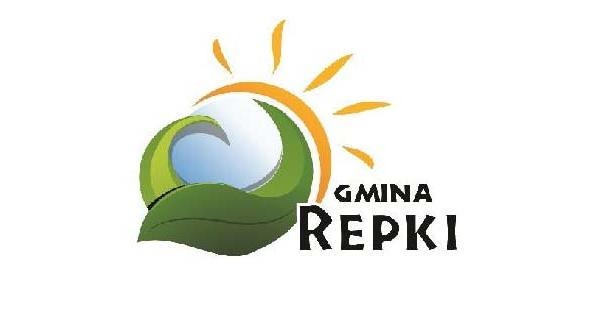 GMINNY PROGRAM PROFILAKTYKI  I  ROZWIĄZYWANIA PROBLEMÓW ALKOHOLOWYCH  ORAZ PRZECIWDZIAŁANIA NARKOMANII  DLA GMINY REPKI NA ROK 2021.                                        ROZDZIAŁ I WSTĘP      Wśród problemów społecznych w Polsce, problemy związane z alkoholem,                                         są najtrudniejsze do rozwiązania. Wynika to głównie z ich rozmiarów, złożoności oraz kosztów społecznych i ekonomicznych ponoszonych nie tylko przez pojedyncze osoby, ale też całe społeczeństwo.    Alkohol jako produkt, jest legalnym towarem rynkowym, jednak powoduje określone szkody społeczne, ekonomiczne i zdrowotne, dlatego jest przedmiotem szczególnego zainteresowania ustawodawcy oraz samorządów. Państwo za pomocą dostępnych narzędzi, poprzez stosowne regulacje prawne stara się ograniczać rozmiary tych szkód oraz przeciwdziałać ich powstawaniu, a samorząd jest realizatorem działań w tym zakresie. Według danych Światowej Organizacji Zdrowia, alkohol znajduje się na trzecim miejscu wśród czynników ryzyka dla zdrowia populacji i odpowiedzialny jest za spowodowanie ponad 60 rodzajów chorób i urazów. Statystyki WHO podają również, że nadużywanie alkoholu jest przyczyną niemal 6,5 % ogółu zgonów w Europie. Problemy związane z alkoholem to również wysokie koszty ekonomiczne, jakie ponoszą budżety państw. Według szacunków Światowej Organizacji Zdrowia koszty te kształtują się na poziomie 1,3 % PKB, czyli w  przypadku Polski jest to ok. 17,5 mld zł. Nadużywanie alkoholu powoduje również trudne do oszacowania szkody psychologiczne i społeczne.W przeciwieństwie do alkoholu, narkotyki są nielegalne, a ich sprzedaż i posiadanie są karalne, mimo to są obecne i powodują szkody nie mniejsze niż alkohol.Gminny Program Profilaktyki i Rozwiązywania Problemów Alkoholowych oraz Przeciwdziałania Narkomanii w Gminie Repki na 2021 rok, zwany dalej Programem, określa podejmowane działania w zakresie profilaktyki oraz minimalizowania szkód społecznych i zdrowotnych, wynikających z używania substancji psychoaktywnych.         Realizację zadań z zakresu ochrony zdrowia nakłada na samorządy gmin art. 7 ustawy z dnia 8 marca 1990 r. o samorządzie gminnym (tekst jednolity Dz. U. z 2020 r., poz. 713 ), a zadania własne gminy wynikają bezpośrednio z art. 41 ustawy z dnia                            26 października 1982 r. o wychowaniu w trzeźwości i przeciwdziałaniu alkoholizmowi (Dz. U. z 2019 r., poz. 2277 ze zmian.). oraz ustawy o przeciwdziałaniu narkomanii (tekst jednolity Dz. U. z 2020 r. poz. 2050). Program uwzględnia cele operacyjne dotyczące profilaktyki i rozwiązywania problemów alkoholowych, określone                                w Narodowym Programie Zdrowia.          Sposoby realizacji zadań zawartych w Programie dostosowane są do potrzeb lokalnych i możliwości prowadzenia określonych działań w oparciu o posiadane zasoby instytucjonalne i osobowe. Przy opracowaniu Programu uwzględnione zostały wskazówki wynikające z „Rekomendacji Państwowej Agencji Rozwiązywania Problemów Alkoholowych do realizowania i finansowania gminnych programów profilaktyki i rozwiązywania problemów alkoholowych”. Wykorzystano również publikację Krajowego Biura ds. Zapobiegania Narkomanii pn. „Zasady tworzenia Gminnych Programów Przeciwdziałania Narkomanii”.Główne kierunki dalszych działań z zakresu przeciwdziałania i rozwiązywania problemów społecznych w gminie powinny polegać na: Rozwoju pracy socjalnej na rzecz mieszkańców, którzy są zagrożeni przemocą oraz wszelkimi uzależnieniami od substancji psychoaktywnych i alkoholu, oraz wdrażanie najnowszych sposobów pomocy tym osobom. Organizowanie lokalnych akcji i imprez, w których działania na rzecz środowiska lokalnego są połączone z profilaktyką uzależnień.Rozpowszechnianie ulotek, broszur i plakatów w zakresie profilaktyki uzależnień                    i przeciwdziałania przemocy. Współpracy z pomiędzy podmiotami działającymi w sferze uzależnień                                i  biorących udział w procedurze „Niebieskiej Karty”.Kontynuacja współpracy z przedstawicielami służb policyjnych i wymiaru sprawiedliwości w formie spotkań interdyscyplinarnych oraz szkoleń organizowanych dla wszystkich organizacji i podmiotów zaangażowanych                                      w przeciwdziałanie uzależnieniom i przemocy.Działalność punktów konsultacyjnych, które mogą zorganizować kompleksową pomoc psychologiczną, terapeutyczną oraz socjalną dla dzieci i dorosłych.Organizowanie lokalnych kampanii społecznych w celu propagowania wiedzy                        o uzależnieniach i przemocy oraz sposobów przeciwdziałania patologiom.Kontynuacja działań w zakresie profilaktyki szkolnej w oparciu o programy wykorzystujące aktywność własną uczniów i programy profilaktyczne.         Analiza i obserwacja sytuacji społecznej, zdrowotnej i lokalnych zagrożeń                       w Gminie Repki pozwala stwierdzić, iż problem uzależnień wśród dzieci i młodzieży oraz dorosłych mieszkańców jest umiarkowany. Wieloletnie działania w zakresie profilaktyki uzależnień sprawiają, że mieszkańcy posiadają wiedzę na temat szkodliwości alkoholu, oraz  w większości zdają sobie sprawę, że spożywanie alkoholu i używanie narkotyków niesie powoduje konsekwencje zdrowotne i społeczne. Gminny Program Profilaktyki i Rozwiązywania Problemów Alkoholowych oraz Przeciwdziałania Narkomanii na 2021 rok jest kontynuacją sprawdzonych działań                             w ostatnich latach oraz podejmuje nowe zadania w zakresie profilaktyki uzależnień. Alkohol, narkotyki oraz nowe, groźne substancje psychoaktywne (dopalacze) powodują wiele szkód i problemów, dlatego przeciwdziałanie sięganiu po te substancje wymaga działań również na poziomie lokalnym.Zadania do realizacji zapisane w Programie (zgodnie z rekomendacjami PARPY):Zwiększenie dostępności pomocy terapeutycznej i rehabilitacyjnej dla osób uzależnionych od alkoholu.Udzielanie rodzinom, w których występują problemy alkoholowe, pomocy psychospołecznej i prawnej, a w szczególności ochrony przed przemocą                         w rodzinie.Prowadzenie profilaktycznej działalności informacyjnej i edukacyjnej w zakresie rozwiązywania problemów alkoholowych i przeciwdziałania narkomanii,                                          w szczególności dla dzieci i młodzieży, w tym prowadzenie pozalekcyjnych zajęć sportowych.                                         Wspomaganie działalności instytucji, stowarzyszeń i osób fizycznych, służącej rozwiązywaniu problemów alkoholowych.Podejmowanie interwencji w związku z naruszeniem przepisów określonych                  w art. 131 i 15 ustawy oraz występowanie przed sądem  w charakterze oskarżyciela publicznego.Wspieranie zatrudnienia socjalnego poprzez organizowanie i finansowanie centrów integracji społecznej.ROZDZIAŁ IIDIAGNOZA STANU PROBLEMÓW SPOŁECZNYCH.        W Gminie Repki jest zlokalizowanych jest 42 miejscowości. Na koniec 2019 roku Gmina Repki liczyła 5.206 mieszkańców i od lat corocznie zmniejsza się, od roku 2015 do końca roku 2019 ubyło 300-tu mieszkańców. Od lat występuje też ujemny przyrost naturalny, liczba zgonów znacznie przewyższa liczbę urodzeń, a z danych za rok 2019 zanotowano przyrost naturalny o wartości (-32).                  Gmina Repki jest dobrze rozwinięta pod względem infrastruktury, a jej największymi atutami są:czyste i nieskażone środowisko przyrodnicze;dobrej jakości drogi;100% sieci wodociągowej;dobrze funkcjonujące i wyposażone urzędy, placówki kulturalne i oświatowe;wyremontowane świetlice wiejskie;wybudowane i wyposażone place zabaw dla dzieci;bardzo dobrze wyposażone i wyszkolone jednostki Ochotniczych Straży  Pożarnych;zakłady pracy dające duże możliwości pracy dla mieszkańców;     piękne i cennym dziedzictwo kulturowe – liczne zabytki;duży potencjał ludzkiOŚWIATA I WYCHOWANIE     Nauka dzieci i młodzieży odbywa się w trzech szkołach podstawowych, gdzie warunki lokalowe są bardzo dobre. Wszystkie dzieci wymagające dożywiania, są objęte tą pomocą w ramach rządowego Programu „Posiłek w szkole i w domu” oraz Samorządowego Programu Wsparcia Rodzin Wielodzietnych – Karta Dużej Rodziny”.                    Wykres 5. Liczba uczniów w szkołach w Gminie Repki w latach 2017-2020.Źródło: Na podstawie danych oświatowych dla Gminy Repki     Z danych oświatowych wynika, liczba uczniów w szkołach w gminie  spada, z czego                           w placówce w Repkach liczba uczniów w ciągu 4 lat zmniejszyła się o 27, w Skrzeszewie o 62 uczniów, a w placówce w Wyrozębach wzrosła o 9 uczniów.Wykres 6. Liczba wychowanków przedszkoli w Gminie Repki w latach             2017-2020.Źródło: Na podstawie danych oświatowych dla Gminy Repki         Liczba wychowanków przedszkoli z roku na rok spada. Nie występują problemy                        z przyjęciem do przedszkoli i wszystkie zgłoszone dzieci są przyjmowane.Rozpoznanie czynników ryzyka oraz czynników chroniących w celu przeciwdziałania narkomanii i podejmowania ryzykownych zachowań przez uczniów.               Aby skutecznie przeciwdziałać narkomanii i innym uzależnieniom, wszystkie szkoły z terenu Gminy Repki przeprowadziły działania mające na celu opracowanie diagnozy dotyczącej czynników ryzyka i czynników chroniących. Do zdiagnozowania środowiska szkolnego posłużyły:ankiety dla uczniów diagnozujące używanie substancji psychoaktywnych na terenie szkoły;ankiety dla rodziców;obserwacje zachowań uczniów na zajęciach lekcyjnych, w czasie przerw międzylekcyjnych oraz podczas wycieczek;analiza dokumentacji szkolnej – zapisy w dziennikach oraz zeszytach uwag;wywiady z rodzicami, uczniami;konsultacje z nauczycielami i personelem szkoły.Analiza tych danych  pozwoliła na opracowanie diagnozy  dotyczącej występujących                                    w środowisku szkolnym czynników chroniących oraz czynników ryzyka, które będą uwzględnione w planowanych działaniach wychowawczo-profilaktycznych oraz realizowania odpowiadających na potrzeby programów rekomendowanych.POMOC SPOŁECZNAWykres 7. Powody przyznania pomocy w Gminie Repki w roku 2019.Źródło: GOPS w Repkach       Z analizy danych wynika, że najczęstszymi powodami udzielania pomocy mieszkańcom są: długotrwała choroba, bezrobocie, ubóstwo, potrzeba ochrony macierzyństwa i niepełnosprawność.                      Pomoc dla mieszkańców gminy udzielana jest w formie świadczeń pieniężnych (zasiłków stałych, okresowych, jednorazowych celowych), świadczeń niepieniężnych (dożywiania w szkołach, usług opiekuńczych i specjalistycznych usług opiekuńczych) oraz innych przewidzianych ustawą o pomocy społecznej i rozpoznanymi potrzebami świadczeń, między innymi spowodowanymi przez wirusa Sars-Cov 2.Gminny Ośrodek Pomocy Społecznej świadczy usługi skierowane do konkretnych jednostek i rodzin znajdujących się w trudnej sytuacji materialnej, zdrowotnej                            i społecznej. Rodziny wielodzietne mają dodatkowe wsparcie w postaci posiłków dla dzieci w szkołach w ramach samorządowego programu wsparcia rodzin wielodzietnych posiadających Karty Dużej Rodziny. Ze względu na epidemię spowodowaną przez Sars    -Cov 2, realizowany jest program dla osób 70+ pt. „Wspieraj Seniora”.Oprócz wymienionej pomocy,  dla najuboższych rodzin pozyskiwana i przekazywana jest żywność w ramach Programu Operacyjnego Pomoc Żywnościowa.W Gminnym Ośrodku Pomocy Społecznej realizowane są również świadczenia rodzinne, pielęgnacyjne, opiekuńcze, rodzicielskie, a także świadczenie wychowawcze 500+ oraz świadczenie z Programu „Dobry Start”.BEZPIECZEŃSTWO           Z danych Posterunku Policji w Repkach wynika, że na terenie Gminy Repki                 w roku 2019 zanotowano ogółem 40 przestępstw, z tego 9 przestępstw drogowych                     – kierowanie pojazdem w stanie nietrzeźwym. Zanotowano też 35 wykroczeń, z tego 2 związane z użyciem alkoholu – jazda po spożyciu alkoholu. Nie stwierdzono przestępstw z zakresu narkotyków. Liczba zdarzeń spowodowanych alkoholem od kilu lat kształtuje się na podobnym poziomie.RYNEK PRACY Wykres 8.    Bezrobocie w Gminie Repki w latach 2015-2019.Źródło: Na podstawie danych PUP w Sokołowie Podlaskim           Od 2015 roku liczba bezrobotnych w Gminie Repki stale zmniejsza się, coraz więcej mężczyzn i kobiet ma szansę na podjęcie pracy. W roku 2019 liczba zarejestrowanych bezrobotnych była niższa o 32 osoby w porównaniu do roku  2018                  i 2017. Z miesięcznych statystyk Urzędu Pracy wynika, że w roku 2020 liczba bezrobotnych w Gminie Repki rośnie i na dzień 31 października wyniosła 108.SPRZEDAŻ NAPOJÓW ALKOHOLOWYCHWykres 9. Liczba punktów sprzedaży alkoholu w Gminie Repki w latach 2015-2019            Źródło: Na podstawie danych Urzędu Gminy w Repkach         Z analizowanych danych wynika, że od kilku lat liczba punktów sprzedaży alkoholu w Gminie Repki stale spada. Sklepy z alkoholem zlokalizowane są tylko w większych miejscowościach na terenie gminy.PROBLEMY SPOŁECZNE          Edukacja i profilaktyka w zakresie sięgania po substancje psychoaktywne, uświadamianie konsekwencji i zagrożeń, prowadzona wspólnie przez samorząd i szkoły winna być skierowana nie tylko do dzieci i młodzieży, ale też rodziców. Dostarczenie niezbędnej wiedzy i wskazywanie alternatywnych form spędzania przez dzieci                          i młodzież wolnego czasu,  może być jednym ze sposobów na zmniejszenie negatywnych skutków używania substancji psychoaktywnych. Odpowiedzią na występujące problemy społeczne z zakresu używania alkoholu i innych substancji szkodliwych, są działania prowadzone przez urząd Gminy, Gminną Komisję Rozwiązywania Problemów Alkoholowych, Gminny Ośrodek Pomocy Społecznej, Zespół Interdyscyplinarny ds. Przeciwdziałania Przemocy  w Rodzinie oraz placówki oświatowe.      Realizatorem zadań zapisanych w Gminnym Programie Profilaktyki                                          i Rozwiązywania Problemów Alkoholowych oraz Przeciwdziałania Narkomanii jest Gminna Komisja Rozwiązywania Problemów Alkoholowych, która przeprowadzała rozmowy członkami rodzin osób z problemem alkoholowym i osobami nadużywającymi alkoholu. Zorganizowano wypoczynek letni z programem socjoterapeutycznym dla dzieci, konkursy i przedsięwzięcia profilaktyczne, sportowe i kulturalne promujące życie bez alkoholu. Gmina Repki włączyła się w działania profilaktyczne prowadzone                         w ramach Ogólnopolskiej Kampanii „Zachowaj Trzeźwy Umysł”. W trzech szkołach przeprowadzono warsztaty profilaktyczne o tematyce problemów określonych przez te szkoły i wynikające z przeprowadzonych diagnoz. Realizowano dla dzieci i młodzieży programy z zakresu profilaktyki uniwersalnej.          W Gminie Repki działa Zespół Interdyscyplinarny ds. Przeciwdziałania Przemocy                                 w Rodzinie, który w roku 2019  zajmował się interwencjami w sprawach rodzinnej przemocy realizując procedury „Niebieskiej Karty”. Zjawisko przemocy w rodzinach                         w większości przypadków związane jest z nadużywaniem alkoholu przez członka tej rodziny.       Działania w zakresie przeciwdziałania uzależnieniom i przemocy, edukację                               i profilaktykę oraz pomoc dla członków rodzin osób z problemem alkoholowych prowadzi również Gminny Ośrodek Pomocy Społecznej.ROZDZIAŁ IIICELE PROGRAMU:CEL GŁÓWNY:Celem głównym Programu jest ograniczanie zdrowotnych i społecznych skutków wynikających z nadużywania napojów alkoholowych i używania innych środków psychoaktywnych poprzez podnoszenie poziomu wiedzy               i świadomości mieszkańców Gminy Repki oraz prowadzenie skoordynowanych działań profilaktycznych.Cele szczegółowe:Zwiększenie skuteczności nowoczesnej profilaktyki zintegrowanej poprzez: koncentrowanie i kompleksowość działań we wszystkich środowiskach (przedszkola, szkoły, rodzina, środowiska rówieśnicze) oraz wzmacnianie czynników chroniących i eliminowanie czynników ryzyka; doskonalenie i integrowanie treści programów profilaktyki problemowej zapobiegającej  zachowaniom ryzykownym; doskonalenie metod i form oddziaływań profilaktycznych oraz stosowanie skutecznych strategii profilaktycznych; monitorowanie działań profilaktycznych; Zwiększanie świadomości społecznej w zakresie problematyki związanej z używaniem substancji psychoaktywnych, poprzez: edukowanie i informowanie, w tym zwłaszcza edukacja publiczna; promowanie zdrowego stylu życia, m.in. poprzez kampanie, festyny, imprezy dla mieszkańców Gminy Repki, zajęcia integracyjne, zwłaszcza dla dzieci                          i młodzieży;Ograniczanie dostępności alkoholu i innych środków psychoaktywnych, zwłaszcza wśród młodzieży, poprzez: realizację programów profilaktyki uniwersalnej skierowanych do dzieci                               i młodzieży; działania służb oraz innych podmiotów i osób mające na celu zmniejszenie dostępu osób nieletnich do alkoholu, poprzez szkolenia sprzedawców napojów alkoholowych oraz poprzez kontrole sklepów i lokali gastronomicznych pod kątem przestrzegania ustawy o wychowaniu w trzeźwości i przeciwdziałaniu alkoholizmowi, zwłaszcza zakazu sprzedaży i podawania alkoholu nieletnim.Zwiększanie dostępności pomocy terapeutycznej i rehabilitacyjnej dla osób mających problemy związane z używaniem alkoholu oraz innych substancji psychoaktywnych, zwłaszcza dla osób uzależnionych, poprzez: udzielanie pomocy psychologicznej, prawnej w Punkcie Konsultacyjnym; wspieranie działania placówek lecznictwa odwykowego.Zwiększanie dostępności pomocy rodzinom, w których występują problemy związane z używaniem alkoholu, narkotyków oraz innych substancji psychoaktywnych, w szczególności ochrony przed przemocą w rodzinie, poprzez: prowadzenie specjalistycznego poradnictwa dla osób i rodzin uwikłanych                              w przemoc w rodzinie i sytuacje kryzysowe w Punkcie Konsultacyjnym; prowadzenie programów i konsultacji edukacyjnych służących zwiększaniu kompetencji i umiejętności wychowawczych w rodzinach zagrożonych przemocą                w rodzinie i będących w sytuacjach kryzysowych; monitorowanie sytuacji osób/rodzin objętych pomocą oraz procedurą „Niebieskiej Karty”, w których występuje również problem uzależnienia; umożliwienie konsultacji specjalistycznych, psychoterapii, pomocy prawnej rodzinom, w których występują problemy związane z używaniem alkoholu, narkotyków; umożliwienie konsultacji specjalistycznych, psychoterapii, pomocy prawnej rodzinom, w których występują problemy związane z używaniem alkoholu, narkotyków; Poprawa współpracy z instytucjami, organizacjami pozarządowymi,   służącej rozwiązywaniu problemów uzależnień oraz przeciwdziałaniu przemocy w rodzinie poprzez: udzielanie pomocy merytorycznej oraz organizacyjnej podmiotom realizującym zadania Programu; współdziałanie z instytucjami i organizacjami w realizacji wspólnych przedsięwzięć służących poprawie skuteczności prowadzonych zadań; monitorowanie sytuacji osób/rodzin objętych pomocą oraz procedurą „Niebieskiej Karty”, w których występuje również problem uzależnienia.Cele szczegółowe programu są spójne z celem operacyjnym dotyczącym profilaktyki                   i rozwiązywania problemów alkoholowych określonym w Narodowym Programie Zdrowia. Dla wytyczenia celów niezbędna była diagnoza czynników ryzyka i czynników chroniących w zakresie zjawiska narkomanii. Szkoły przedstawiły programy profilaktyczne, a diagnozy i programy szkół są podstawą do podejmowania konkretnych działań w zakresie przeciwdziałania narkomanii.             Powodzenie w realizacji programu i osiągnięcie założonych celów będzie możliwe przy współpracy Gminnej Komisji Rozwiązywania Problemów Alkoholowych z samorządem, placówkami oświatowymi, jednostką policji, placówkami ochrony zdrowia, Zespołem Interdyscyplinarnym ds. Przeciwdziałania Przemocy w Rodzinie, sądem, organizacjami pozarządowymi i innymi podmiotami pomocnymi w zakresie rozwiązywania problemów uzależnień.Koordynacją działań zajmować się będą:Pełnomocnik Wójta ds. Profilaktyki i Rozwiązywania Problemów Alkoholowych.Gminna Komisja Rozwiązywania Problemów Alkoholowych.ROZDZIAŁ IVPLANOWANE  ZADANIA  NA  ROK 2021Wzrost możliwości dostępu do pomocy terapeutycznej oraz do rehabilitacji dla osób uzależnionych od alkoholu i narkotyków. Współpraca z Poradnią Leczenia Uzależnień w Sokołowie Podlaskim w zakresie udzielania pomocy terapeutycznej osobom uzależnionym i ich rodzinom.Zlecanie sporządzania opinii w przedmiocie uzależnień i pokrywanie kosztów tych opinii.Prowadzenie działalności informacyjnej o możliwościach terapii                                           i miejscach uzyskania fachowej pomocy w zakresie uzależnień                                               w Punkcie Konsultacyjnym.  Ochrona przed zjawiskiem przemocy w rodzinie oraz umożliwienie  korzystania z pomocy psychospołecznej i prawnej dla rodzin                          z problemami uzależnień.Podejmowanie działań prawnych wobec sprawców przemocy.Edukacja w zakresie możliwościach uzyskania pomocy terapeutycznej                           i prawnej dla osób i rodzin dotkniętych przemocą.Inicjowanie i prowadzenie procedur w zakresie zobowiązania do podjęcia leczenia odwykowego osób uzależnionych.Organizowanie i finansowanie badań psychologicznych                                        i psychiatrycznych osób uzależnionych.Współorganizowanie i finansowanie zajęć, przedsięwzięć oraz programów socjoterapeutycznych dla dzieci z rodzin z problemami alkoholowymi i zagrożonych patologiami.Wdrażanie procedur „Niebieskiej Karty” we współpracy z podmiotami działającymi w zakresie przemocy i uzależnień.Profilaktyczna działalność informacyjna i edukacyjna w zakresie przeciwdziałania problemom alkoholowym i narkomanii,                                      w szczególności dla  dzieci i młodzieży, w  tym prowadzenie pozalekcyjnych zajęć sportowych, a także działania na rzecz dożywiania dzieci uczestniczących w pozalekcyjnych programach opiekuńczo-wychowawczych i socjoterapeutycznych.Realizacja wybranych programów rekomendowanych.Realizacja programów profilaktycznych i socjoterapeutycznych na zorganizowanych formach wypoczynku dla dzieci i młodzieży.Realizacja lokalnego programu profilaktyczno-integracyjnego                                         dla mieszkańców Gminy Repki na lata 2020 – 2022 pt. „PODAJ DŁOŃ – RAZEM MOŻEMY DUŻO WIĘCEJ”.Realizacja programu pt. „Program wzajemnej pomocy w ramach profilaktyki uzależnień „Młodzi – Seniorom” na lata 2021-2024”.Prowadzenie zajęć edukacyjnych w zakresie profilaktyki uzależnień                   w 3-ech świetlicach opiekuńczo-wychowawczych.Współorganizowanie i dofinansowywanie lokalnych imprez                                 i konkursów związanych z profilaktyką uzależnień.Współorganizowanie zawodów sportowych połączonych                                    z profilaktyką  uzależnień.Organizowanie konkursów w zakresie profilaktyki uzależnień                             i    promowanie „trzeźwego stylu życia”.Prowadzenie pozalekcyjnych zajęć sportowych, jako elementu działań profilaktycznych.Edukacja rodziców w zakresie zagrożeń i szkód wynikających                                z używania substancji psychoaktywnych.Zorganizowanie „Choinki Noworocznej” połączonej z profilaktyką uzależnień dla dzieci z rodzin patologicznych, dysfunkcyjnych                            i ubogich.Przystąpienie do Ogólnopolskiej Kampanii „Zachowaj Trzeźwy Umysł” organizowanej przez Stowarzyszenie Producentów i Dziennikarzy Radiowych i realizacja działań profilaktycznych w ramach tej kampanii.Włączanie się w inne kampanie społeczne realizujące działania                       w zakresie przeciwdziałania uzależnieniom.Organizowanie warsztatów edukacyjnych i profilaktycznych dla uczniów, nauczycieli i rodziców, zgodnie z diagnozami i potrzebami określonymi przez szkoły.Organizowanie programów edukacyjnych i profilaktycznych w oparciu                      o diagnozę, zgodnie z zapisami określonymi w art. 10 ust. 2a i 2b oraz art. 22 ust. 3 ustawy o przeciwdziałaniu narkomanii.Wspomaganie działalności instytucji, stowarzyszeń i osób fizycznych służącej rozwiązywaniu problemów alkoholowych                        i narkomanii.Współpraca ze szkołami i realizacja warsztatów oraz programów profilaktyczno-edukacyjnych wynikających z diagnozy tych szkół.Dofinansowanie działalności Poradni Leczenia Uzależnień                               w Sokołowie Podlaskim. Kontynuowanie wieloletniej współpracy ze Stowarzyszeniem Producentów i Dziennikarzy Radiowych i udział w Ogólnopolskiej  Kampanii „Zachowaj Trzeźwy Umysł”.Współpraca z GOPS w Repkach na rzecz objęcia pomocą społeczną osób uzależnionych i ich rodzin  w trudnej sytuacji materialnej oraz prowadzenia pracy socjalnej w środowiskach dotkniętych alkoholizmem  i narkomanią.Stała współpraca z Zespołem Interdyscyplinarnym ds. Przeciwdziałania Przemocy w Rodzinie.Interwencje w związku z naruszeniem przepisów o zakazie  reklamy napojów alkoholowych i zakazie sprzedaży alkoholu osobom nieletnim, nietrzeźwym, na kredyt i pod zastaw.Prowadzenie kontroli punktów sprzedaży alkoholu.Inicjowanie postępowań o cofnięcie zezwoleń na sprzedaż alkoholu, po udowodnieniu przypadków łamania prawa.Edukacja podmiotów handlującym alkoholem w zakresie obowiązującego  prawa.Wspieranie zatrudnienia socjalnego oraz pomoc osobom uzależnionym i ich rodzinom w integracji ze środowiskiem lokalnym.Pomoc osobom uzależnionym od alkoholu i narkotyków i ich rodzinom                              w aktywnym poszukiwaniu pracy.Udzielanie informacji osobom uzależnionym od alkoholu i narkotyków                            o szkoleniach, kursach i programach dla bezrobotnych  – organizowanych przez Powiatowy Urząd Pracy w Sokołowie Podlaskim.Współpraca z Powiatowym Urzędem Pracy w Sokołowie Podlaskim                          w zakresie udzielania osobom uzależnionym informacji o możliwościach podjęcia zatrudnienia i przekazywania ofert  o wolnych miejscach  pracy. Edukacja mieszkańców gminy w zakresie zagrożeń i konsekwencji używania substancji psychoaktywnych.Dofinansowanie i pomoc dla centrum integracji społecznej – w przypadku jego powstania.Stosowanie instytucji zobowiązania do leczenia odwykowego.Przyjmowanie zgłoszeń o problemach wynikających z nadużywania alkoholu, powodujących rozpad życia rodzinnego, demoralizację małoletnich, uchylanie się od pracy lub zakłócanie spokoju i porządku publicznego.Zapraszanie na rozmowy osób, co do których wpłynęło zgłoszenie, w celu próby wpłynięcia na zmianę ich zachowań i pouczenie o konieczności zaprzestania działań wymienionych  w art. 24 ustawy o wychowaniu                     w trzeźwości oraz informowanie o konsekwencjach nadużywania alkoholu.Kierowanie osób nadużywających alkoholu na badanie przez biegłych                     w celu wydania opinii w przedmiocie uzależnienia i wskazanie rodzaju zakładu leczniczego.Przygotowanie dokumentacji i złożenie wniosku do sądu  o  zastosowanie obowiązku leczenia odwykowegoROZDZIAŁ VZASADY SZKOLENIA I WYNAGRADZANIA PEŁNOMOCNIKA I CZŁONKÓW GMINNEJ KOMISJI ROZWIĄZYWANIA PROBLEMÓW ALKOHOWYCHZa udział w posiedzeniu komisji członkowie  komisji otrzymują wynagrodzenie                              w wysokości 76 złotych  /brutto/ za każde posiedzenie.Szczegółowy tryb i warunki wypłaty wynagrodzenia, są określone                                                                w umowach zawartych z członkami komisji.Zadania, zakres obowiązków i wynagrodzenie pełnomocnika określa Wójt Gminy                         w drodze umowy cywilno-prawnej.Członkowie komisji i pełnomocnik mogą uczestniczyć w szkoleniach                                              i warsztatach mających na celu podnoszenie kwalifikacji, a koszty udziału finansowane są w ramach gminnego programu profilaktyki i rozwiązywania problemów alkoholowych oraz przeciwdziałania narkomanii.Za wyjazdy na szkolenia, warsztaty i konferencje, mające na celu podnoszenie kwalifikacji członkom komisji przysługuje zwrot kosztów podróży na zasadach określonych Rozporządzenie Ministra Pracy i Polityki Społecznej z dnia 29 stycznia 2013 roku w sprawie należności przysługujących pracownikowi zatrudnionemu    w państwowej lub samorządowej jednostce sfery budżetowej z tytułu podróży służbowej   (Dz. U. z 2013 poz. 167)Dyżury w Punkcie Konsultacyjnym pełni nieodpłatnie Pełnomocnik Wójta Gminy ds. Profilaktyki  i Rozwiązywania Problemów Alkoholowych.ROZDZIAŁ VIZASADY FINANSOWANIA PROGRAMUFinansowanie Gminnego Programu Profilaktyki i Rozwiązywania Problemów Alkoholowych oraz Przeciwdziałania Narkomanii winno być dokonywane                      w ramach zadań własnych gminy z opłat pobieranych za korzystanie z zezwoleń na sprzedaż napojów alkoholowych.Dokumentem prawnym tworzącym podstawy do prowadzenia  i finansowania działań związanych z profilaktyką alkoholową i rozwiązywaniem problemów alkoholowych jest Ustawa z dnia 26 października 1982 r. o wychowaniu                          w trzeźwości i przeciwdziałaniu alkoholizmowi i Ustawa z 29 lipca 2005 r.                         o Przeciwdziałaniu Narkomanii oraz wytyczne Państwowej Agencji Rozwiązywania Problemów Alkoholowych (Rekomendacje na rok 2021).ROZDZIAŁ VIISKUTECZNOŚĆ REALIZACJI PROGRAMU          Objęcie oddziaływaniem profilaktycznym jak największej liczby dzieci i ich rodzin, jest ważnym zadaniem na rok 2021.        Wszystkie sprawdzone działania z lat ubiegłych, będą kontynuowane działania  w roku 2021. Realizatorzy programu skupią się na zapobieganiu powstania problemów związanych z nadmiernym używaniem alkoholu, używaniem narkotyków, dopalaczy                    i innych substancji psychoaktywnych. Będzie prowadzona w różnych formach   edukacja, polegającą na włączaniu się w działania i kampanie społeczne o tematyce uzależnień. Szczególnie znaczenie mają działania profilaktyczne, realizacja programów rekomendowanych i warsztatów, a także prowadzenie akcji, konkursów oraz lokalnych programów profilaktycznych, które realizowane będą na terenie szkół oraz                                   w środowisku lokalnym.           Powodzenie realizacji programu wymaga koordynacji działań i dobrej współpracy wszystkich podmiotów stykających się z problemami alkoholowymi                             i narkotykowymi. Gminna Komisja Rozwiązywania Problemów Alkoholowych będzie ściśle współpracowała ze szkołami, Gminnym Ośrodkiem Pomocy Społecznej                               i działającym w jego strukturach Zespołem Interdyscyplinarnym ds. Przeciwdziałania Przemocy w Rodzinie, policją, placówkami ochrony zdrowia, Kościołem Katolickim, organizacjami pozarządowymi a także samorządem gminy. Konieczna jest również współpraca z istniejącymi instytucjami, które fachowo zajmują się rozwiązywaniem problemów uzależnień.                Gminny Program Profilaktyki i Rozwiązywania Problemów Alkoholowych oraz Przeciwdziałania Narkomanii, jest przedsięwzięciem mającym na celu konkretną pomoc uzależnionym i ich rodzinom za pomocą zarówno działań medycznych, psychoterapeutycznych  jak i profilaktycznych w celu uzyskania zamierzonych efektów w walce z uzależnieniami.PLAN  FINANSOWYREALIZACJI  GMINNEGO  PROGRAMU  PROFILAKTYKI I  ROZWIĄZYWANIAPROBLEMÓW ALKOHOLOWYCH ORAZ PRZECIWDZIAŁANIANARKOMANII  NA  ROK  2021.SFERYCZYNNIKI RYZYKACZYNNIKI CHRONIĄCESfera psychologicznaNadmierna nieśmiałość wrażliwość.Chroniczne napięcie                            i niepokój.Niska samoocena.Brak odporności na stres.Niski poziom asertywności.Poczucie przynależności.Pozytywny klimat szkoły.Prospołecznie nastawiona grupa rówieśnicza.Wymaganie od uczniów odpowiedzialności i udzielania sobie wzajemnej pomocy.Zdecydowany brak akceptacji przez szkołę dla przemocy.Wsparcie rodziny na różnych poziomach funkcjonowania dziecka;przynależność do organizacji społecznościowych;dostępność do zajęć pozaszkolnych;brak społecznej akceptacji dla zachowań odbiegających od norm;właściwe wzorce i postawy rodziców;pozytywne wzory i postawy rówieśników;monitorowanie zachowania dzieci przez rodziców; uczestnictwo w praktykach religijnychcechy indywidualne ucznia: uzdolnienia, wysoka samoocena, asertywność, optymizm itp.Sfera rodzinnaBrak wyraźnego                                 i konsekwentnego systemu wychowawczegoNiskie kompetencje rodziców (brak reguł).Brak rygorów i kontroli lub bardzo surowa dyscyplina.Wysoki poziom konfliktów                w rodzinie, niskie wsparcie.Brak lub osłabienie więzi rodzinnych, złe relacje rodzic       – dziecko.Zaburzenia w pełnieniu ról ojca i matki, nieobecność ojca.Tolerancja rodziców wobec używania przez dzieci alkoholu i innych środków odurzających.Występowanie nałogów                  u rodziców.Rozwód, separacja, utrata rodziców.Brak czytelnych granic                     i norm.Przyzwolenie na uczestnictwo dziecka w sferach, do których nie jest ono przygotowane emocjonalnie.Poczucie przynależności.Pozytywny klimat szkoły.Prospołecznie nastawiona grupa rówieśnicza.Wymaganie od uczniów odpowiedzialności i udzielania sobie wzajemnej pomocy.Zdecydowany brak akceptacji przez szkołę dla przemocy.Wsparcie rodziny na różnych poziomach funkcjonowania dziecka;przynależność do organizacji społecznościowych;dostępność do zajęć pozaszkolnych;brak społecznej akceptacji dla zachowań odbiegających od norm;właściwe wzorce i postawy rodziców;pozytywne wzory i postawy rówieśników;monitorowanie zachowania dzieci przez rodziców; uczestnictwo w praktykach religijnychcechy indywidualne ucznia: uzdolnienia, wysoka samoocena, asertywność, optymizm itp.Sfera społecznaŚrodowisko sąsiedzkie.Środowisko rówieśnicze.Dostępność substancji odurzających.Moda na zażywanie środków odurzających.Poczucie przynależności.Pozytywny klimat szkoły.Prospołecznie nastawiona grupa rówieśnicza.Wymaganie od uczniów odpowiedzialności i udzielania sobie wzajemnej pomocy.Zdecydowany brak akceptacji przez szkołę dla przemocy.Wsparcie rodziny na różnych poziomach funkcjonowania dziecka;przynależność do organizacji społecznościowych;dostępność do zajęć pozaszkolnych;brak społecznej akceptacji dla zachowań odbiegających od norm;właściwe wzorce i postawy rodziców;pozytywne wzory i postawy rówieśników;monitorowanie zachowania dzieci przez rodziców; uczestnictwo w praktykach religijnychcechy indywidualne ucznia: uzdolnienia, wysoka samoocena, asertywność, optymizm itp.Sfera szkolnaObecność środków odurzających w szkoleNiska wiedza uczniów                       o środkach odurzającychNiskie kompetencje nauczycieli w kwestii rozpoznawania problemuPoczucie przynależności.Pozytywny klimat szkoły.Prospołecznie nastawiona grupa rówieśnicza.Wymaganie od uczniów odpowiedzialności i udzielania sobie wzajemnej pomocy.Zdecydowany brak akceptacji przez szkołę dla przemocy.Wsparcie rodziny na różnych poziomach funkcjonowania dziecka;przynależność do organizacji społecznościowych;dostępność do zajęć pozaszkolnych;brak społecznej akceptacji dla zachowań odbiegających od norm;właściwe wzorce i postawy rodziców;pozytywne wzory i postawy rówieśników;monitorowanie zachowania dzieci przez rodziców; uczestnictwo w praktykach religijnychcechy indywidualne ucznia: uzdolnienia, wysoka samoocena, asertywność, optymizm itp.LP.NAZWA  ZADANIAPRZECIWDZIAŁANIE ALKOHOLIZMOWI- WYDATKIPRZECIWDZIAŁANIE NARKOMANII - WYDATKIRAZEM WYDATKI1.PROWADZENIE ŚWIETLIC-WYNAGRODZENIA PROWADZENIE POZALEKCYJNYCH ZAJĘĆ SPORTOWYCH - WYNAGRODZENIA PEŁNOMOCNIKA  WYNAGRODZENIA KOMISJI  PODRÓŻE SŁUZBOWE14.704-14.7042.WYPOCZYNEK Z PROGRAMEM TERAPEUTYCZNYM DLA DZIECI – DOTACJE6.000-6.0003.ORGANIZOWANIE IMPREZ KULTURALNYCH I KONKURSÓW POŁĄCZONYCH Z PROFILAKTYKĄ UZALEŻNIEŃ I ZAKUP NAGRÓD, ZAKUP MATERIAŁOW I WYPOSAŻENIA453620047364.ORGANIZACJA IMPREZ SPORTOWYCH, ZAKUP NAGRÓD, MATERIAŁÓW I WYPOSAŻENIA, ZAKUP USŁUG POZOSTAŁYCH1.7912001.9915.REALIZACJA LOKALNYCH PROGRAMÓW I AKCJI PROFILAKTYCZNYCH, ZAKUP ŻYWNOŚCI5.594-5.5946.KOSZT OPINII W PRZEDMIOCIE UZALEŻNIENIA I KOSZT POSTĘPOWANIA SĄDOWEGO, RÓŻNE OPŁATY I SKŁADKI1.100-1.100RAZEM33.72540034.125